gfg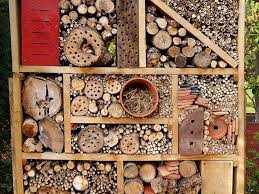 